  Graphical Analysis 19Dissolved Oxygen in Water(Optical Dissolved Oxygen Probe)Aquatic life depends upon oxygen dissolved in water, just as organisms on land rely upon oxygen in the atmosphere. Molecular oxygen is used by organisms in aerobic respiration where energy is released during the combustion of sugar in the mitochondria. Without sufficient oxygen, they suffocate. Some organisms, such as salmon, mayflies, and trout, require high concentrations of oxygen in the water. Other organisms, such as catfish, midge fly larvae, and carp can survive with much less oxygen.Oxygen dissolves at the interface between the water and the air or when aquatic autotrophs release oxygen as a byproduct of photosynthesis. Abiotic factors including temperature and pressure influence the maximum amount of oxygen that can be dissolved in pure water. Biotic life also influences the amount of oxygen that is dissolved. The quality of the water can be assessed with fair accuracy by observing the aquatic animal populations in a stream. Table 1 indicates the oxygen and temperature tolerance levels of selected animals based on known dissolved oxygen tolerances. If a stream has only species that can survive at low oxygen levels, it is expected to have low oxygen levels.OBJECTIVESMeasure the concentration of dissolved oxygen in water using an Optical DO Probe.Determine the effect of temperature on the amount of dissolved oxygen in water.Apply the results to predict the effect of water temperature on aquatic life.Materials Checklist Chromebook, computer, or mobile deviceGraphical Analysis 4 appGo Direct Optical Dissolved Oxygen two 250 mL beakers100 mL beakerpolystyrene foam cup1-gallon plastic milk containerhot and cold watericegogglesProcedureSet up the Optical Dissolved Oxygen Probe to collect DO and temperature data.  Launch Graphical Analysis. Connect the Optical Dissolved Oxygen Probe to your Chromebook, computer, or mobile device.Click or tap Sensor Channels. Select Temperature. Note: Leave DO Concentration selected.Click or tap Done.Set up the data-collection mode.Click or tap Mode to open Data Collection Settings. Change Mode to Event Based.Change Event Mode to Selected Events.Select Average sensor reading over 10 seconds. Click or tap Done.Click or tap Collect to start data collection.Obtain two 250 mL beakers. Fill one beaker with ice and cold water. Place the polystyrene foam cup into the second, empty beaker.Place approximately 100 mL of cold water and a couple small pieces of ice, from the beaker filled with ice water, into a clean plastic one-gallon milk container. Seal the container and vigorously shake the water for a period of 2 minutes. This will allow the air inside the container to dissolve into the water sample. 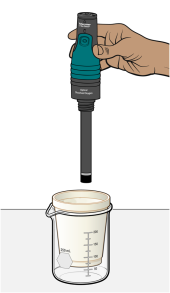 Figure 1   Pour the water from the milk container into the polystyrene foam cup.Place the shaft of the Optical DO Probe into the water.  Monitor the dissolved oxygen readings displayed on the screen. Give the dissolved oxygen readings ample time to stabilize (90–120 seconds). When the readings have stabilized, click or tap Keep. Important: Do not remove the probe until the 10-second averaging period is complete.Remove the probe from the water sample.Pour the water from the polystyrene foam cup back into the milk container. Seal the container and shake the water vigorously for 1 minute. Pour the water back into the polystyrene foam cup.Repeat Steps 8–12 until the water sample reaches room temperature. Fill a second beaker with very warm water about 40–50°C. When the water in the polystyrene foam cup reaches room temperature, add about 25 mL of the very warm water prior to shaking the water sample. Repeat Steps 8–12 until the water temperature reaches 35°C.When all samples have been taken, click or tap Stop to stop data collection.Click or tap View, , and choose Table. Record the dissolved oxygen and temperature readings in Table 2.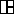 Create a single graph of dissolved oxygen vs. temperature to help you answer the questions.  Click or tap View, , and choose 1 Graph.Plot dissolved oxygen concentration on the y-axis and temperature on the x-axis. To change what is plotted on each axis, click or tap the axis label and select the correct column.DATAQuestionsAt what temperature was the dissolved oxygen concentration the highest? Lowest?Does your data indicate how the amount of dissolved oxygen in the water is affected by the temperature of water? Explain.If you analyzed the invertebrates in a stream and found an abundant supply of caddisflies, mayflies, dragonfly larvae, and trout, what minimum concentration of dissolved oxygen would be present in the stream? What maximum temperature would you expect the stream to sustain?Mosquito larvae can tolerate extremely low dissolved oxygen concentrations, yet cannot survive at temperatures above approximately 25°C. How might you account for dissolved oxygen concentrations of such a low value at a temperature of 25°C? Explain.Why might trout be found in pools of water shaded by trees and shrubs more commonly than in water where the trees have been cleared?Table 1Table 1Table 1AnimalTemperature range 
(°C)Minimum dissolved oxygen 
(mg/L)Trout5–206.5Smallmouth bass5–286.5Caddisfly larvae10–254.0Mayfly larvae10–254.0Stonefly larvae10–254.0Catfish20–252.5Carp10–252.0Water boatmen10–252.0Mosquito10–251.0Table 2Table 2Temperature
(°C)Dissolved oxygen
(mg/L)